ЧЕРНОПЕНСКИЙ  ВЕСТНИК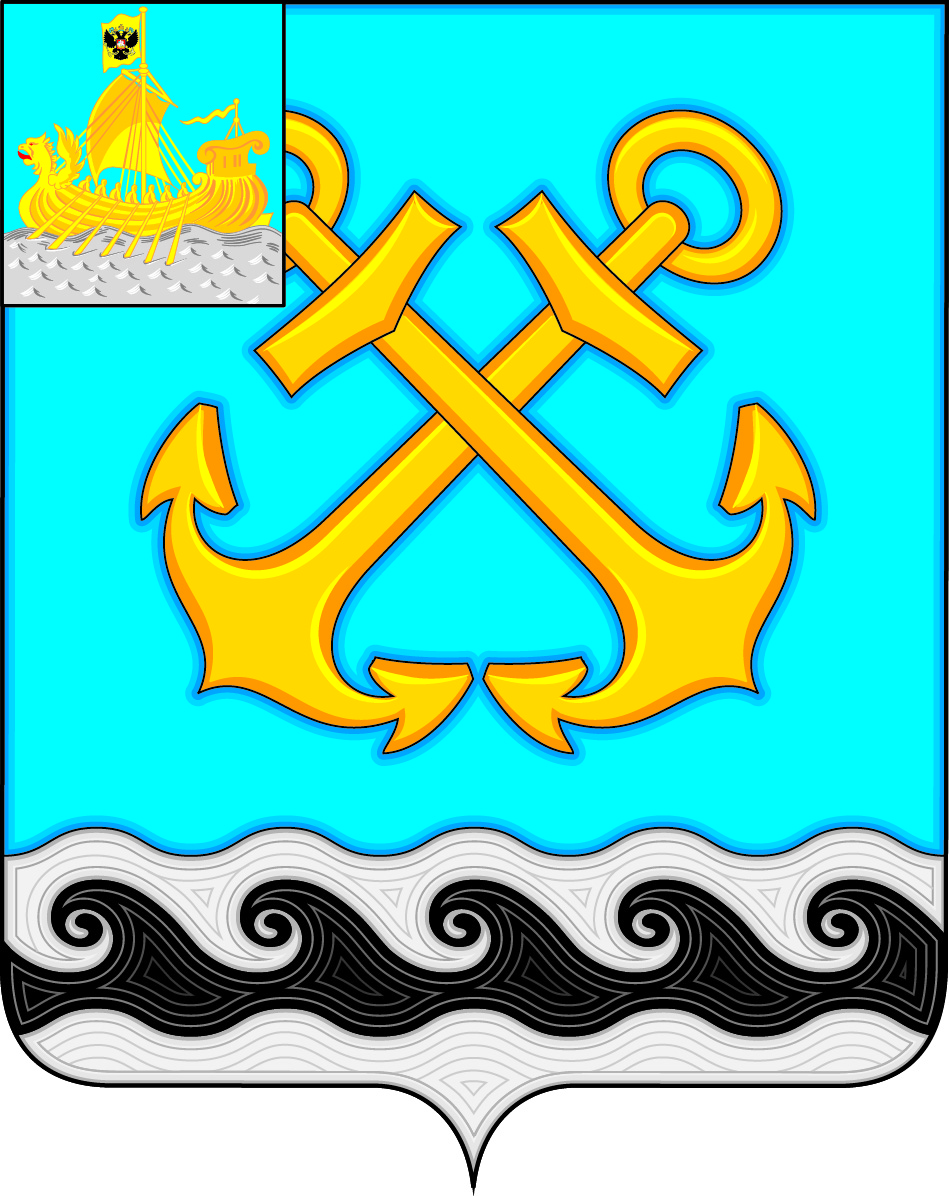 Информационный бюллетень Учредитель: Совет депутатов Чернопенского сельского поселения Костромского муниципального районаКостромской областиИнформационный бюллетеньвыходит с 30 ноября 2006 года             № 10          понедельник  8  июля 2019 года Сегодня в номере:Прокуратура Костромского района сообщает_____________________________________________                       стр. 2Костромская межрайонная природоохранная прокуратура сообщает_______________________________________________                     стр.2 *******Прокуратура Костромского района сообщает.Прокуратурой Костромского района 15.07.2019 запланировано проведение «горячей телефонной линии» по вопросам нарушения трудовых прав граждан в части несвоевременной выплаты заработной платы, «серой» заработной платы.О нарушении Ваших прав в указанных сферах Вы можете сообщить в прокуратуру Костромского района в указанные дни по телефону: 45-47-32.******Костромская межрайонная природоохранная прокуратура сообщает.Установлена административная ответственность должностных лиц, индивидуальных предпринимателей и юридических лиц за невыполнение мероприятий, предусмотренных сводным планом тушения лесных пожаров на территории субъекта Российской ФедерацииФедеральным законом от 18.03.2019 № 29-ФЗ «О внесении изменений в Кодекс Российской Федерации об административных правонарушениях» нормативный акт дополнен статьей 8.32.3, согласно которой невыполнение мероприятий, предусмотренных сводным планом тушения лесных пожаров на территории субъекта РФ, влечет наложение административного штрафа: на должностных лиц - в размере от пятнадцати тысяч до двадцати пяти тысяч рублей; на лиц, осуществляющих предпринимательскую деятельность без образования юридического лица, - от тридцати тысяч до пятидесяти тысяч рублей; на юридических лиц - от ста пятидесяти тысяч до двухсот пятидесяти тысяч рублей.
             Если указанные действия совершены в условиях особого противопожарного режима либо режима чрезвычайной ситуации, то в этом случае размер административного штрафа увеличивается и составит: для должностных лиц - от двадцати пяти тысяч до сорока тысяч рублей; для лиц, осуществляющих предпринимательскую деятельность без образования юридического лица, - от пятидесяти тысяч до семидесяти тысяч рублей; для юридических лиц - от двухсот пятидесяти тысяч до трехсот тысяч рублей.
            Составлять протоколы об административных правонарушениях  по данной статье уполномочены  должностные лица государственных учреждений, осуществляющих федеральный государственный лесной надзор (лесную охрану) и пожарный надзор в лесах. 
             Рассматривают дела об указанном административном правонарушении органы, осуществляющие федеральный государственный пожарный надзор и органы, региональные органы исполнительной власти, осуществляющие федеральный государственный лесной надзор и пожарный надзор.
Изменения вступили в силу с 29 марта 2019 года.***Определен порядок передачи на хранение вещественных доказательств в виде животных13 февраля 2019 года вступило в силу постановление Правительства Российской Федерации от 02.02.2019 №75, которым утверждены Правила передачи на хранение, для содержания и разведения или реализации вещественных доказательств в виде животных, физическое состояние которых не позволяет возвратить их в среду обитания.
            Установлено, что передача вещественных доказательств в виде животных осуществляется должностным лицом уполномоченного органа, в производстве которого находится уголовное дело, по договору хранения либо договору безвозмездного пользования и оформляется актом приема-передачи.
            Животные могут быть переданы государственным (муниципальным) унитарным предприятиям и государственным (муниципальным) учреждениям, имеющим условия для содержания и надлежащего ухода за соответствующими животными, а также иным юридическим лицам и индивидуальным предпринимателям, отобранным в установленном порядке.***Приказом Министерства природных ресурсов и экологии Российской Федерации утверждены правила лесоразведения            Вступили в силу   Правила лесоразведения, состава проекта лесоразведения, порядка его разработки, утвержденные Приказом Министерства природных ресурсов и экологии Российской Федерации от 28.12.2018 №700 
            Правилами установлен перечень лиц, которыми осуществляется лесоразведение, методы выполнения работ, порядок учета земель, предназначенных для лесоразведения, правила создания и выращивания лесных насаждений, а также состав и порядок разработки проекта лесоразведения.
            Проект лесоразведения направляется разработчиком в уполномоченные органы власти за 30 дней до начала проведения лесоразведения для согласования.
           За нарушение требований лесного законодательства по лесоразведению виновное лицо привлекается к административной ответственности по 
ст. 8.27. КоАП РФ, которая предусматривает наказание в виде штрафа до 300 тыс. руб.***В Кодекс об административных правонарушениях Российской Федерации внесены изменения, предусматривающие ответственность за сокрытие или предоставление недостоверных сведений о санитарном, лесопатологическом состоянии лесовФедеральным законом от 06.06.2019 года № 135-ФЗ « О внесении изменений в Кодекс Российской Федерации об административных правонарушениях»  КоАП РФ  дополняется статьей 8.52, предусматривающей административную ответственность должностных лиц  за сокрытие сведений о санитарном и лесопатологическом состоянии лесов или включение недостоверных сведений о санитарном и лесопатологическом состоянии лесов в акт лесопатологического обследования.
            При этом повышенная административная ответственность устанавливается за совершение указанных административных правонарушений в отношении защитных лесов, особо защитных участков лесов, а также лесов, расположенных в лесопарковых зеленых поясах.
            Дела об административных правонарушениях, предусмотренных статьей 8.52Кодекса, относятся к подведомственности органов, осуществляющих федеральный государственный лесной надзор (лесную охрану).
            Одновременно в статью 8.5 Кодекса (сокрытие или искажение экологической информации) вносятся изменения, разграничивающие составы административных правонарушений, предусмотренных названной статьей и статьей 8.52 Кодекса.***Установлен ряд особенностей перехода субъектов РФ к новой системе обращения с твердыми коммунальными отходамиФедеральным законом от 25.12.2018 № 483-ФЗ внесены изменения в статью 29.1 Федерального закона «Об отходах производства и потребления», в соответствии с которыми:
- предусмотрена возможность использования объектов размещения ТКО, введенных в эксплуатацию до 1 января 2019 года и не имеющих необходимой документации, предусмотренной законодательством РФ;
- установлен порядок деятельности органов исполнительной власти субъектов РФ в случае признания конкурсного отбора несостоявшимся или при досрочном прекращении деятельности регионального оператора по обращению с ТКО. 
           В указанном случае орган исполнительной власти субъекта Российской Федерации вправе на срок, не превышающий одного года, присвоить статус регионального оператора без проведения конкурсного отбора и заключить соответствующее соглашение с региональным оператором, зона деятельности которого расположена на территории данного субъекта Российской Федерации, либо на территории другого субъекта Российской Федерации, граничащего с данным субъектом Российской Федерации, 
          В случае отказа указанных региональных операторов от заключения соглашения - с государственным или муниципальным унитарным предприятием либо государственным или муниципальным учреждением, имеющими лицензию на деятельность по сбору, транспортированию, обработке, утилизации, обезвреживанию, размещению отходов I - IV классов опасности.
         При невозможности реализовать вышеуказанное право субъект Российской Федерации вправе не применять до 1 января 2020 года положения настоящего Федерального закона о сборе, накоплении, транспортировании, обработке, утилизации, обезвреживании, хранении, захоронении твердых коммунальных отходов региональными операторами. ***С 1 января 2019 года по 31 декабря 2020 года вводится ограничение на проведение плановых проверок в отношении субъектов малого предпринимательстваФедеральным законом от 25.12.2018 № 480-ФЗ "О внесении изменений в Федеральный закон "О защите прав юридических лиц и индивидуальных предпринимателей при осуществлении государственного контроля (надзора) и муниципального контроля" и статью 35 Федерального закона "О водоснабжении и водоотведении" Федеральный закон от 26.08.2008 № 294-ФЗ дополнен новой статьей 26.2, которой установлены особенности организации и проведения в 2019 - 2020 годах плановых проверок при осуществлении государственного контроля (надзора) и муниципального контроля в отношении субъектов малого предпринимательства.
            Так, с 1 января 2019 года по 31 декабря 2020 года не проводятся плановые проверки в отношении юридических лиц, индивидуальных предпринимателей, отнесенных к субъектам малого предпринимательства.
         В числе исключений проведение плановых проверок в рамках видов государственного контроля (надзора), по которым установлены категории риска, классы (категории) опасности. В частности, к таким видам государственного контроля (надзора) отнесены федеральный и региональный государственный экологический надзор; государственный земельный надзор; региональный государственный ветеринарный надзор; федеральный государственный надзор в сфере обращения лекарственных средств.
        Кроме того, в ежегодный план проведения плановых проверок могут быть включены лица, в отношении которых ранее было вынесено вступившее в законную силу постановление о назначении административного наказания за совершение грубого нарушения, или административного наказания в виде дисквалификации или административного приостановления деятельности либо принято решение о приостановлении и (или) аннулировании лицензии и с даты окончания проведения проверки, по результатам которой вынесено такое постановление либо принято такое решение, прошло менее трех лет. 
        Проведение плановой проверки с нарушением требований статьи 26.2 Федерального закона от 26.08.2008 № 294-ФЗ "О защите прав юридических лиц и индивидуальных предпринимателей при осуществлении государственного контроля (надзора) и муниципального контроля" отнесено к грубым нарушениям требований законодательства о государственном контроле (надзоре) и муниципальном контроле, влекущем недействительность ее результатов.***Постановлением Правительства Российской Федерации урегулирован вопрос рубки деревьев, кустарников, произрастающих на землях промышленности, энергетики, транспорта, связи, радиовещания, телевидения и иного специального назначенияВступило в силу постановление Правительства РФ от 26 апреля 2019 г. N 516 “Об урегулировании вопроса рубки деревьев, кустарников, произрастающих на земельных участках из состава земель промышленности, энергетики, транспорта, связи, радиовещания, телевидения, информатики, земель для обеспечения космической деятельности, земель обороны, безопасности и земель иного специального назначения, и о внесении изменений в Правила выдачи разрешения на использование земель или земельного участка, находящихся в государственной или муниципальной собственности”
            Установлено, что в договорах о предоставлении в аренду или  безвозмездное пользование земельных участков из состава земель промышленности, энергетики, транспорта, связи и иного специального назначения должна предусматриваться возможность рубок деревьев и кустарников, за исключением  случаев, если запрет на рубку установлен федеральными или региональными законами.
            В соответствии с  изменениями, внесенными в Правила выдачи разрешения на использование земель или земельного участка, решение о выдаче  разрешения  должно содержать согласование уполномоченного органа.***Внесены изменения в Лесной кодекс Российской ФедерацииФедеральным законом от 27.12.2018 № 538-ФЗ «О внесении изменений в Лесной кодекс Российской Федерации и отдельные законодательные акты Российской Федерации в части совершенствования правового регулирования отношений, связанных с обеспечением сохранения лесов на землях лесного фонда и землях иных категорий» определены особенности использования, охраны, защиты, воспроизводства лесов, расположенных на землях населенных пунктов, сельскохозяйственного назначения и землях обороны и безопасности.
            Лесной кодекс РФ дополнен главами "Защитные леса, эксплуатационные леса, резервные леса, особо защитные участки лесов" и "Леса, расположенные на землях, не относящихся к землям лесного фонда".
Лесопарки исключены из числа основных территориальных единиц управления в области использования, охраны, защиты, воспроизводства лесов. До 1 июля 2020 г. все лесопарки преобразуют в лесничества.
            Установлено, что границы земель лесного фонда определяются только границами лесничеств. 
            После завершения использования лесов, расположенных на землях обороны и безопасности,  они подлежат рекультивации (если она требуется в соответствии с законодательством) и переводу в состав земель лесного фонда.
Закон вступает в силу с 1 июля 2019 года.***Ужесточена административная ответственность должностных и юридических лиц за нарушение правил охраны водных объектов и правил водопользованияФедеральным законом от 15.04.2019 № 57-ФЗ "О внесении изменений в Кодекс Российской Федерации об административных правонарушениях" значительно увеличены штрафы за нарушения при водопользовании.
             В случае нарушения водоохранного режима на водосборах водных объектов, которое может повлечь загрязнение указанных объектов или другие вредные явления, на должностных лиц налагается  административный штраф в размере от двадцати тысяч до тридцати тысяч рублей (ранее от 1 до 2 тысяч рублей), юридические лица - от восьмидесяти тысяч до ста тысяч рублей (ранее от 20 до 30 тысяч рублей).
            Также в десятки раз увеличены штрафы, установленные для  должностных лиц и в 5, 6 раз для юридических лиц при незаконной добыче песка, гравия, глины и иных общераспространенных полезных ископаемых, торфа, сапропеля на водных объектах, осуществлении молевого сплава древесины либо нарушении установленного порядка очистки водных объектов от затонувшей древесины и наносов.
            Если нарушаются правила водопользования при добыче полезных ископаемых, торфа, сапропеля на водных объектах, а равно при возведении и эксплуатации подводных и надводных сооружений, при осуществлении рыболовства, судоходства, прокладке и эксплуатации нефтепроводов и других продуктопроводов, проведении дноуглубительных, взрывных и иных работ либо при строительстве или эксплуатации дамб, портовых и иных сооружений, размер штрафа составит: для должностных лиц - от тридцати тысяч до сорока тысяч рублей, для юридических лиц - от восьмидесяти тысяч до ста двадцати тысяч рублей. 
           Аналогичные суммы штрафных санкций установлены также за нарушение правил эксплуатации водохозяйственных или водоохранных сооружений и устройств.
Изменения вступают в силу с 26.04.2019. ***Регламентирован порядок выдачи комплексных экологических разрешений для юридических лиц и индивидуальных предпринимателейВ соответствии с Постановлением Правительства РФ от 13.02.2019 №143 «О порядке выдачи комплексных экологических разрешений, их переоформления, пересмотра, внесения в них изменений, а также отзыва» регламентированы процедуры оформления экологических разрешений. 
             Комплексные экологические разрешения выдаются юридическим лицам и индивидуальным предпринимателям, осуществляющим деятельность на объектах негативного воздействия на окружающую среду (НВОС) I и II категории.
           Новый разрешительный документ заменит разрешения на выбросы и сбросы загрязняющих веществ, нормативы образования отходов и лимиты на их размещение. 
           Разрешение выдается территориальным органом Росприроднадзора на основании положительного заключения государственной экологической экспертизы, не позднее месяца со дня получения заявки и действует 7 лет.
           В случае нарушения заявителем установленных разрешением обязательных требований без его пересмотра, территориальный орган Росприроднадзора обращается в суд с требованием об отзыве разрешения.
           После вступления в силу решения суда, а также после снятия объекта с государственного учета объектов территориальный орган Федеральной службы по надзору в сфере природопользования в течение 5 рабочих дней размещает информацию об отзыве разрешения на официальном сайте.Информационный бюллетень учрежден Советом депутатов Чернопенского сельского поселения.Выходит по мере необходимости, но не реже 1 раза в месяц, .Адрес издательства: п.Сухоногово, пл.Советская, 3Контактный телефон: 664-963Ответственный за выпуск: Савина Г.В